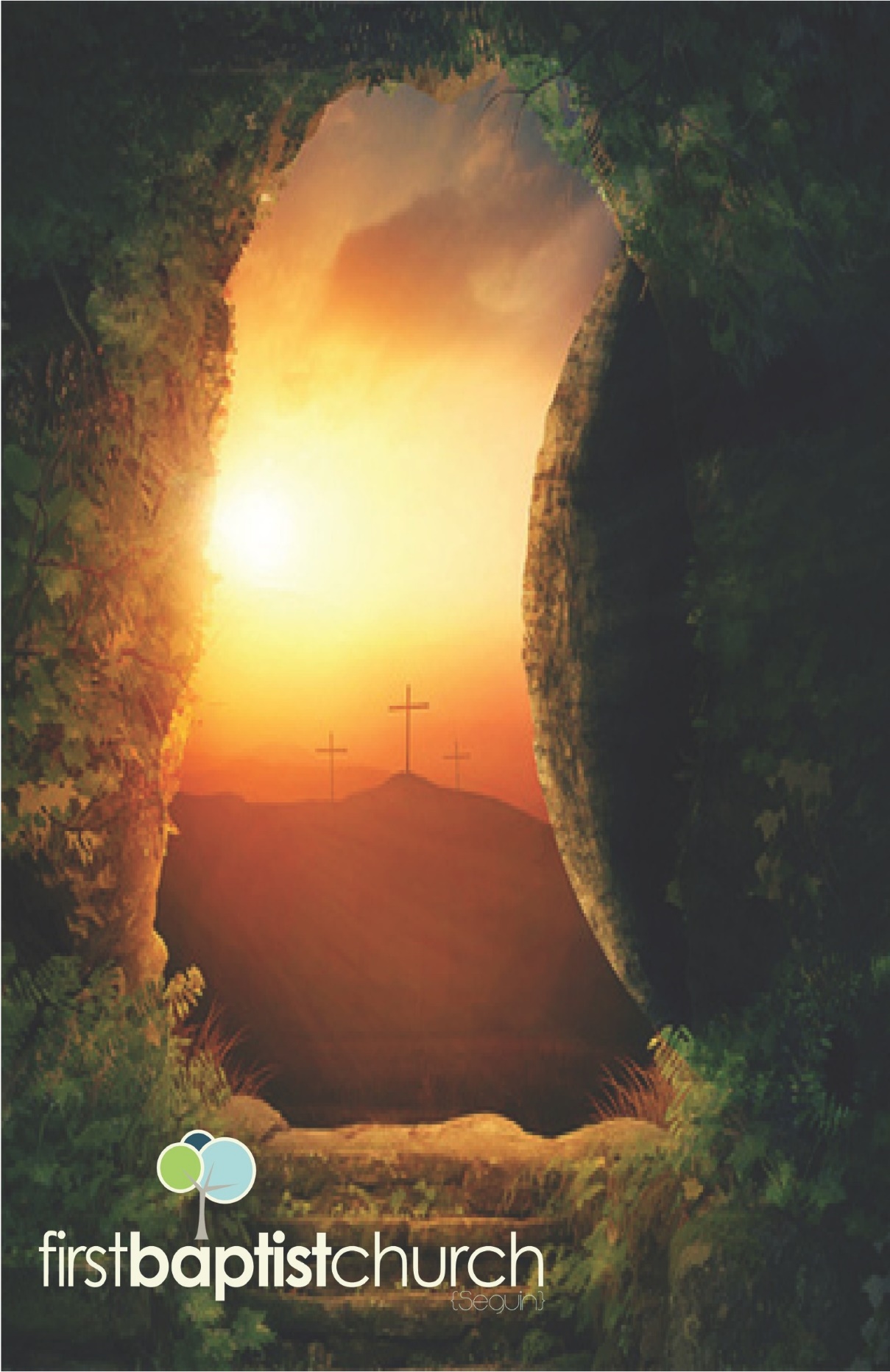 MORNING SERVICEApril 21, 2019    10:30 amHE IS RISEN				          Worship ChoirRob Kibbe, narration & soloCHRIST THE LORD IS RISEN TODAY (Hymn # 159)							  CongregationWELCOME/PRAYER                                    Pastor Brice                                JESUS FORGIVES US        Combined Children’s ChoirsSCRIPTURE – John 12:27-33                       Elisabet DossDECLARATION OF PRAISE                      CongregationChrist Is RisenForever (We Sing Hallelujah)*HEARING FROM HEAVEN: A MESSAGE OF HOPE		    					   Pastor BriceRESPONDING TO GOD’S WORD             CongregationHe Is Lord (Hymn #178)Offering             					Prayer					          Richard BaileyIn Christ Alone	      		                      CongregationBENEDICTION*    Children 4 years old thru First Grade dismissed for children’s worship following this song. WELCOME TO FIRST BAPTISTWe are glad you are celebrating the resurrection of Jesus Christ with us this morning.  During the service, we would like to present a gift to every family – a simple book entitled “How Good is Good Enough.”  The ushers will pass them out during the offering.  CHURCH PICNICMAY 5Please mark your calendars for our annual Church Picnic. We will be out at Nolte Island again this year for food, fellowship and fun! The church will provide the meat for our lunch and the Bible Fellowship Groups will be handling the sides. If you are not connected to a Bible Fellowship Group, we encourage you to bring a dessert or a gallon of tea or lemonade. Please plan to bring your lawn chairs, maybe even a blanket for a picnic, and any sports equipment that you would enjoy for an afternoon (don’t forget the insect repellent). Maps will be provided in the foyer on the morning of the picnic.END OF YEAR PROGRAM FOR WEDNESDAY CHILDREN’S MISSIONSAPRIL 28The Children’s Choir and Missions year-end program is Sunday, April 28, at 6:00 in the sanctuary.  Join us as the children share what they have learned this year both in missions and choir.  Wednesday night the 24th is rehearsal night.  Elementary parents - please bring your children to the sanctuary at 5:30 even if they do not usually attend choir and pick them up there at 7:00. Preschool parents - your child’s choir and Mission Friends teachers will give you instructions about where to drop off and pick up your children.  Come congratulate our kids for a great year and thank their leaders for their hard work.